Муниципальное автономное дошкольное образовательное учреждение«Детский сад № 58»Воспитатель: Бардина Н.С.Группа 16                        «Всемирный день кошек»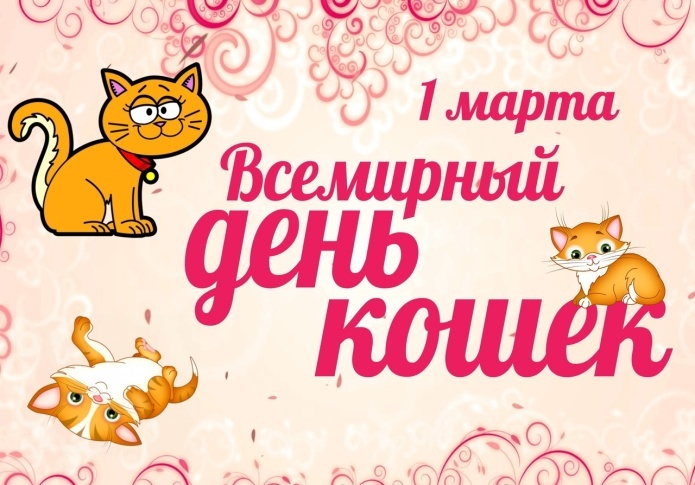             1 Марта – это не только первый день весны, но и замечательный праздник – Всемирный день кошек. В России 1 марта отмечается Международный день кошек.
            В нашей группе этот день был посвящен любимым кошкам.
Воспитанники группы с удовольствием отметили этот праздник: познакомились с праздником, побеседовали о домашних животных кошках. Они дарят море позитивных эмоций людям. А люди должны заботиться о них, кормить, ухаживать.
            Дети узнали о том, что помимо «эстетического удовольствия» кошки выполняют ряд полезных для человека функций: ни отлично истребляют грызунов, лечат некоторые заболевания и даже продлевают жизнь своему хозяину.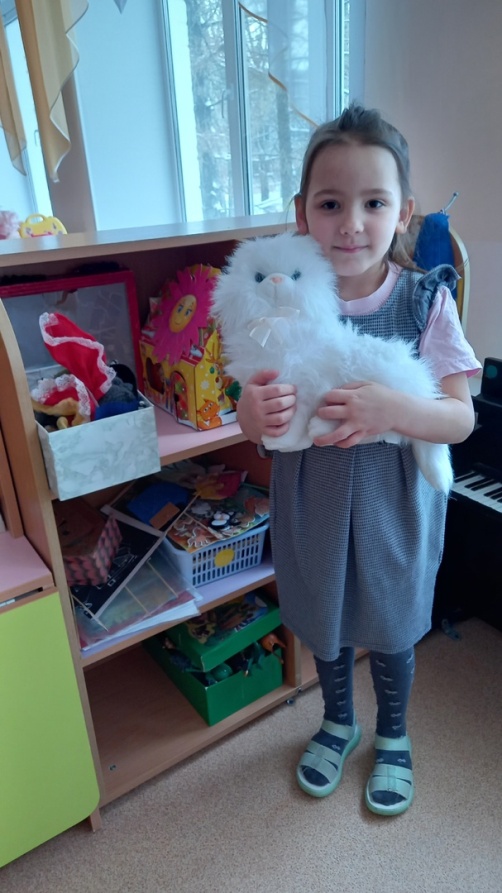 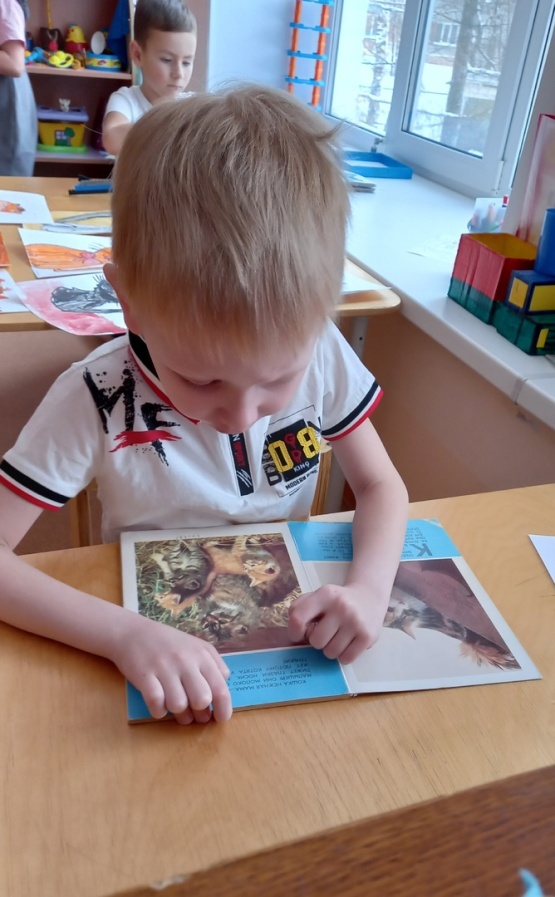 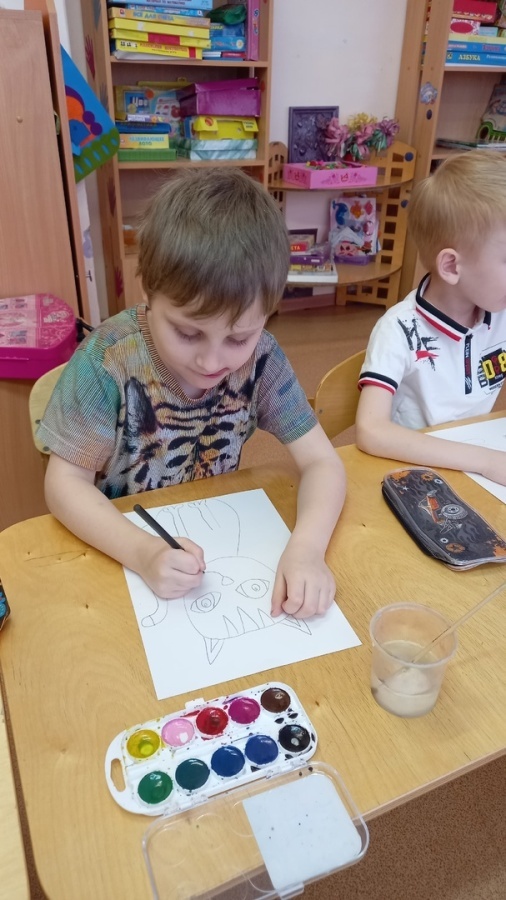 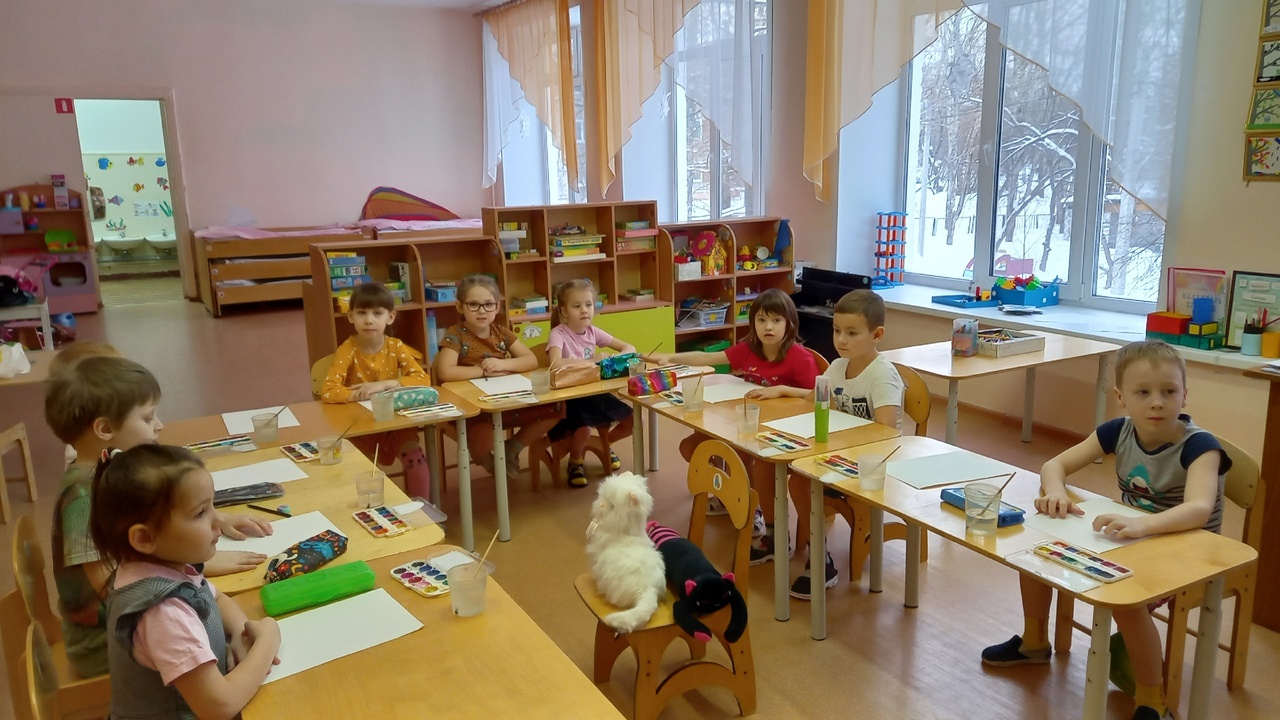 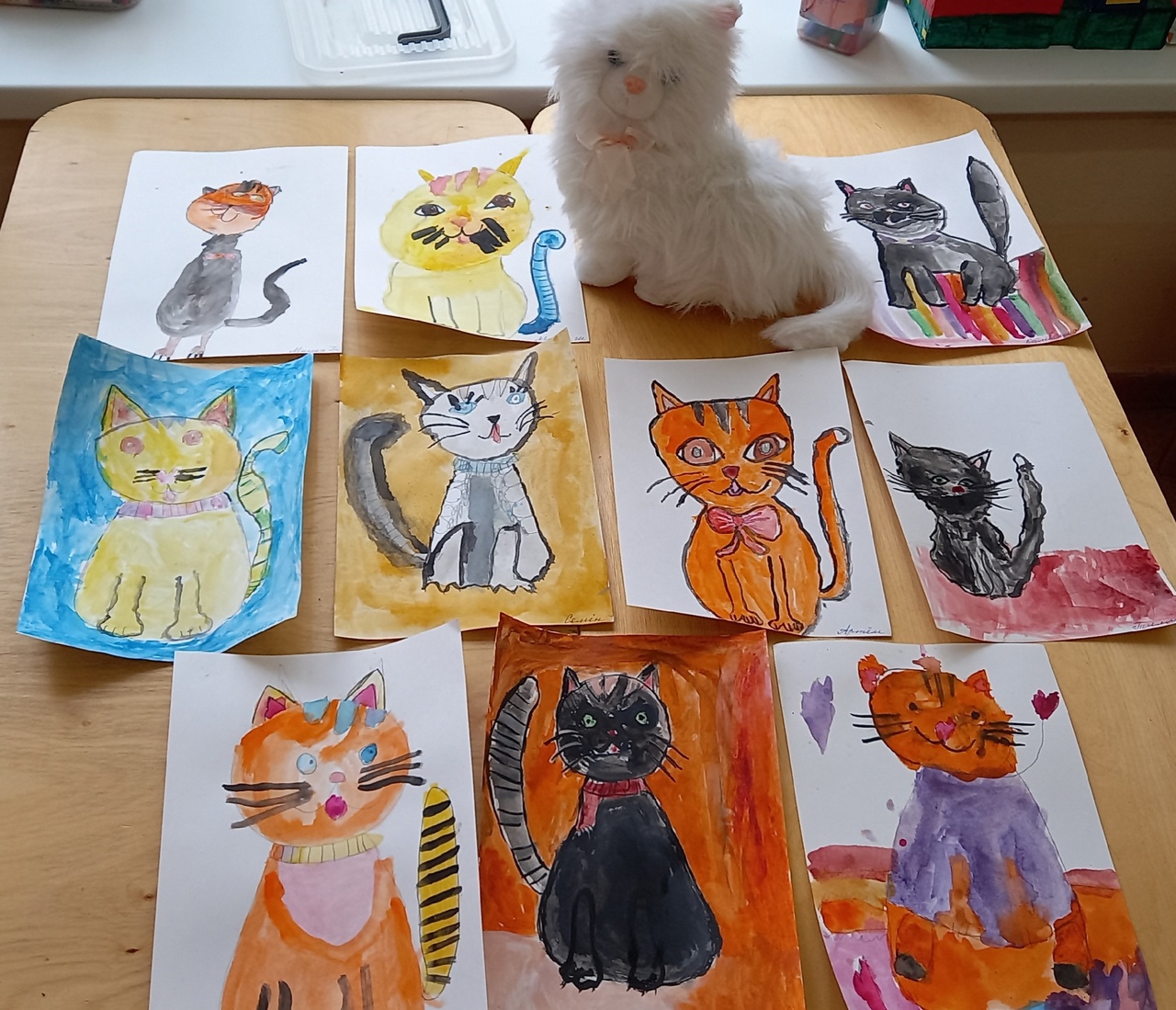 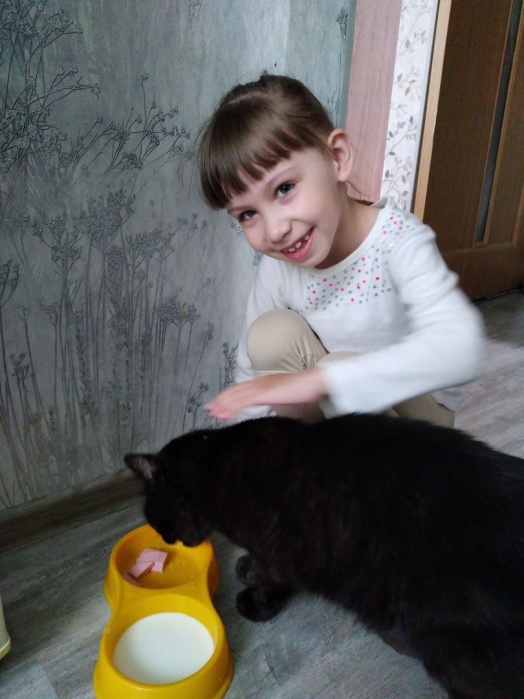 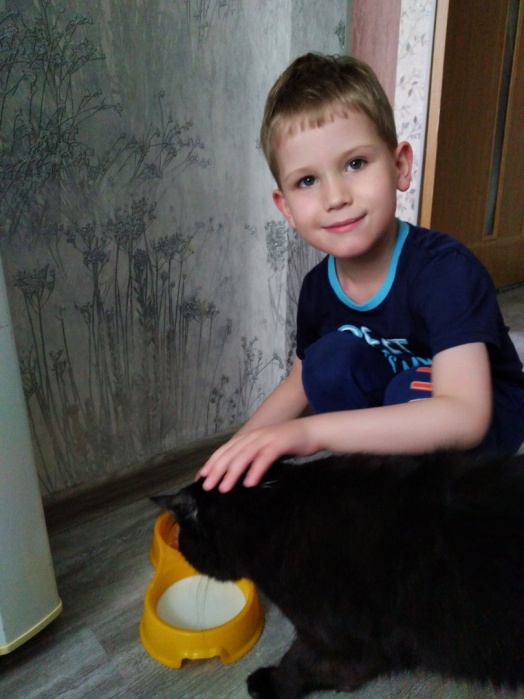 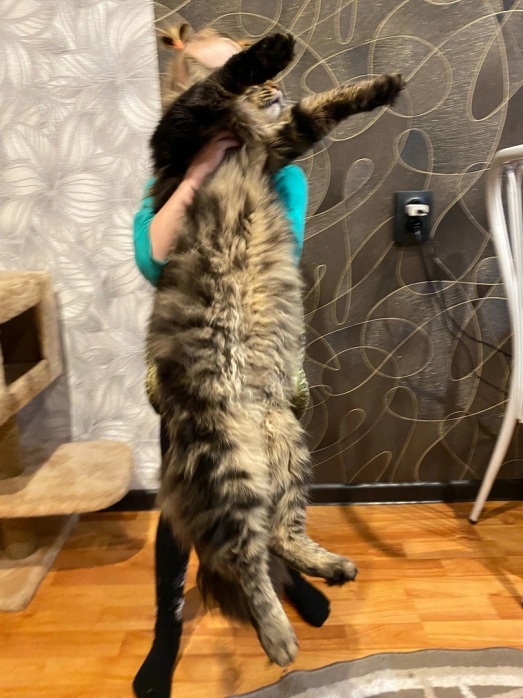 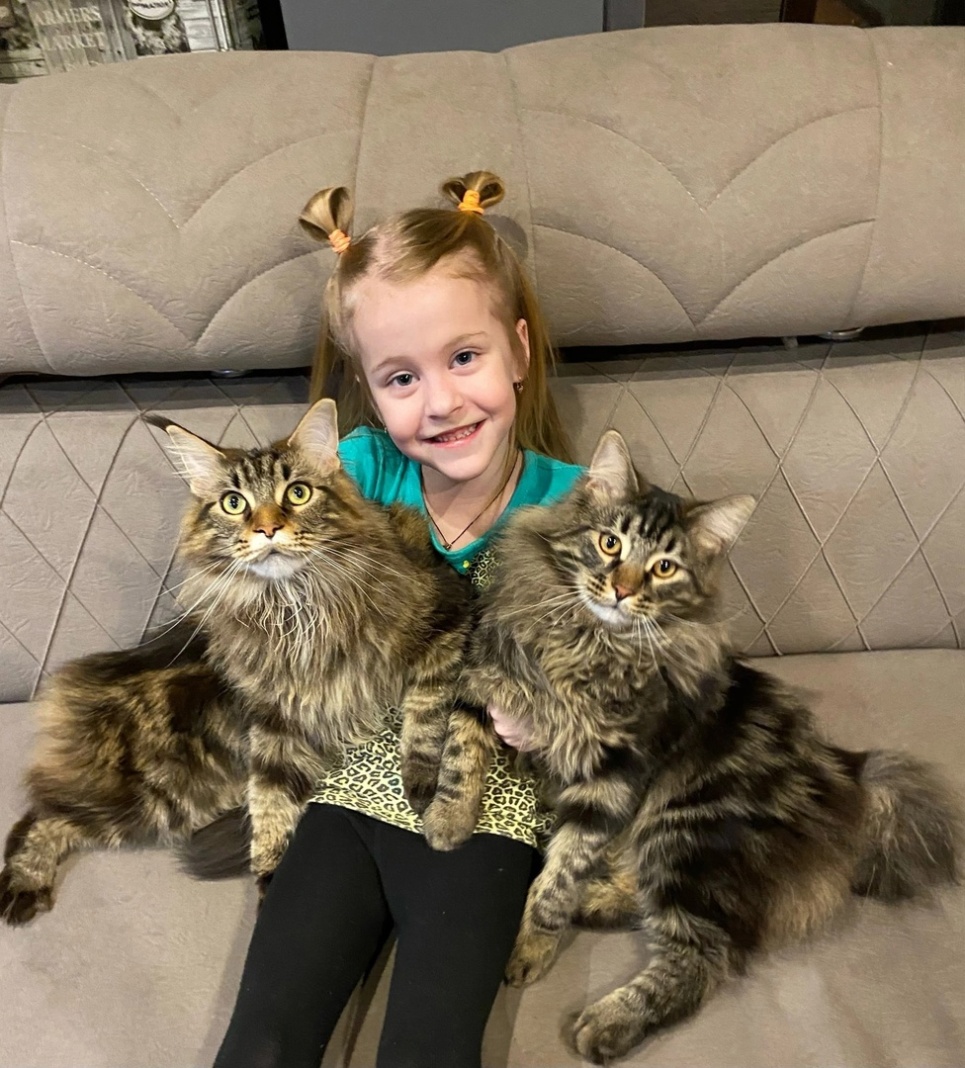 